Federacja Regionów i Komisji Zakładowych `80                                                 Przewodniczący  Komisji Krajowej  `80 50-368 Wrocław                                   dr Zbigniew Półtorak ul. Chałubińskiego 6a    Tel/Fax.(071) 7841145    gsm 604465806      http : //  www.federacjasolid80.pl  L.dz.118/ KKFRiKZ S’80/13                                                      Wrocław, dnia 25 października 2013 r.                                                                          Premier RP                                                                          Donald Tusk               W związku z postępującą w Polsce katastrofą gospodarczą, finansową i społeczną, w ramach, której co szósta rodzina w naszym kraju żyje w skrajnej biedzie, a drugie tyle niewiele lepiej, przed czym od lat przestrzegaliśmy, Komisja Krajowa Federacji  `80 wnosi o pilne wdrożenie wynagrodzenia socjalnego liczonego dla rodzin w oparciu o funkcjonujące minimum socjalne, w ramach, którego rodzina trzyosobowa otrzymywałaby przy niskich zarobkach jej rodziców wynoszących mniej, niż 2100 złotych, wyrównanie od państwa do kwoty 2100 zł, rodzina czteroosobowa do kwoty 2300 zł, a pięcioosobowa do kwoty 2500 złotych.              Przypominamy, że od początku lat dziewięćdziesiątych wskazywaliśmy, że Polsce budowany jest system społeczny, w ramach, którego 65% społeczeństwa stanowić będą bardzo biedni i biedni, 30%-średniozamożni oraz 5% bogaci i bardzo bogaci.               Proponowane wyżej rozwiązanie wraz z innymi zgłoszonymi w dniu dzisiejszym i załączonymi przez naszą organizację propozycjami zmian systemu finansowego i gospodarczego kraju wytworzyłoby zwiększony popyt wewnętrzny w oparciu o który wyzwolony byłby wzrost gospodarczy, co przełożyłoby się na wzrost zatrudnienia w ciągu kilku lat o 1,5 mln pracowników, doprowadzając przy tym do rozwoju wielu sektorów naszej gospodarki i zbudowania społeczeństwa w pełni konsumpcyjnego.              W kolejnym etapie po dwóch latach funkcjonowania takich rozwiązań doszłoby do wdrożenia jeszcze jednego nowego mechanizmu, a po trzech latach do ostatniego z nich, co pozwoliłoby stworzyć w Polsce i w ościennych krajach oraz w Unii Europejskiej konsumpcyjny dobrobyt i zminimalizować bezrobocie, przy równoczesnej, daleko idącej demokratyzacji wskutek zgubienia w tych procesach znanych polityków wywodzących się z poprzedniego systemu komunistycznego funkcjonującego w różnych krajach Europy Środkowo-Wschodniej. 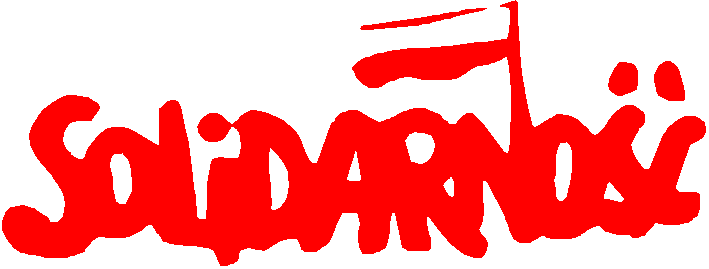 